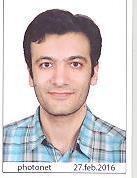 استادیار دانشکده مهندسی برق و کامپیوتر- دانشگاه تهرانحمید مهینینرم افزار | هوش ماشین و رباتیکتلفن دفتر:  +98 (21)پست الکترونیکی: hamid.mahini@ut.ac.irتحصیلاتPostdoctoral,1393,علوم کامپیوتر,مریلند
Ph.D ,1389,مهندسی کامپیوتر,صنعتی شریف
M.S,1385,مهندسی کامپیوتر,صنعتی شریف
کارشناسی,1383,مهندسی کامپیوتر,صنعتی شریف
زمینههای تخصصیو حرفهایسوابق کاري و فعالیت های اجراییفعالیت های علمیمقالاتکنفرانس ها- Fraud Detection System in Online Ride-Hailing Services. Bakhshi Kosar, Bahrak Behnam, Mahini Hamid (2021)., 7th International Conference on Signal Processing and Intelligent Systems (ICSPIS 2021), 29-30 December, Tehran, Iran.

کتب مجلاتپایان نامه ها و رساله ها- تصحیح نقشه‌ی پایه با استفاده از موقعیت مکانی رانندگان تاکسی‌های اینترنتی، احسان نامداری خلیل آباد، حمید مهینی، کارشناسی ارشد،  1400/7/10 

- تشخیص سفرهای غیرواقعی و تبانی سفر در سیستم های تاکسی برخط، امیررضا دادفرنیا، حمید مهینی، کارشناسی ارشد،  1399/6/30 

- سامانه تشخیص تقلب در سرویس‌های تاکسی بر خط، کوثر بخشی، حمید مهینی، کارشناسی ارشد،  1399/12/3 

- ارائه  ی سیستم محاسبه گر و پیشنهاد دهنده ی مسیرهای حمل و نقل مرکب بر اساس شبکه ی حمل و نقل عمومی و تاکسی آنلاین،  ، حمید مهینی، کارشناسی ارشد،  1399/12/25 

- هدایت پرسش در انجمن های پرسش و پاسخ، سیما امیری پبدنی، حمید مهینی، کارشناسی ارشد،  1399/12/25 

- ارائه‌ی مدل پیش‌بینی مبدا و مقصد مسافران در سیستم‌های تاکسی آنلاین، پوریا گلشن راد، حمید مهینی، کارشناسی ارشد،  1398/6/30 

- ارائه ی مدل پیش بینی تقاضا در سرویس های تاکسی برخط با استفاده از داده‏های درلحظه و تاریخی، علیرضا نژاد اتحاد، حمید مهینی، کارشناسی ارشد،  1398/6/30 

- پیش¬بینی افزونگی تقاضا بر عرضه به کمک کشف و تخمین سری زمانی متغیر¬های متاثر از آن در تاکسی های برخط، سیدمحمد جلالی فریزهندی، حمید مهینی، کارشناسی ارشد،  1398/6/26 

- بهینه‌سازی سرویس‌های تاکسی‌های برخط با بهره‌گیری از سفرهای اشتراکی، سیدعلی الهی، حمید مهینی، کارشناسی ارشد،  1398/6/26 

- ارائه‌ی مدل تخمین میزان ترافیک لحظه‌ای بر اساس داده‌های سیستم‌های تاکسی برخط، ادیب فرامرزی، حمید مهینی، کارشناسی ارشد،  1398/6/24 

- تخصیص هوشمند همسفر در سامانه های اشتراک سفر ، فاطمه قناعت پیشه، حمید مهینی، کارشناسی ارشد،  1397/11/28 

